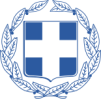 ΕΛΛΗΝΙΚΗ ΔΗΜΟΚΡΑΤΙΑ                                     Βλαχιώτη                  27/5/2020                                     ΝΟΜΟΣ  ΛΑΚΩΝΙΑΣ                                           Αριθ.πρωτ:                *   21  *       ΔΗΜΟΣ  ΕΥΡΩΤΑ                                                      ΕΠΙΤΡΟΠΗ ΠΟΙΟΤΗΤΑΣ ΖΩΗΣ                   Μέλη της Επιτροπής Ποιότητας Ζωής                                                                            1.Κυριακάκος Παναγιώτης                                                                                   2.Παπανικολάου Σωτήριος                                                                                    3.Μπούτσαλης Ζαχαρίας	                                                                                   4.Λυμπέρης Παναγιώτης                                                                                   5.Μαρουδάς Γεώργιος                                                                                     6.Βασιλάκος Λεωνίδας   (Σε περίπτωση αδυναμίας προσέλευσης παρακαλείσθε να ενημερώσετε τους αναπληρωτές σας).                                                                     ΠΡΟΣΚΛΗΣΗ  Καλείσθε  σε τακτική ( δια περιφοράς συνεδρίαση) της Επιτροπής Ποιότητας Ζωής που θα πραγματοποιηθεί  στις 1η  Ιουνίου 2020  ημέρα  Δευτέρα  και ώρα έναρξης 10.00 π.μ.  Η τακτική συνεδρίαση θα πραγματοποιηθεί δια περιφοράς σύμφωνα με  το αρ. 10 της Πράξης Νομοθετικού Περιεχομένου ( ΦΕΚ 55/11-3-2020) και την 18318/13-3-2020 εγκ. του Υπουργείου Εσωτερικών «Κατεπείγοντα μέτρα αντιμετώπισης των αρνητικών συνεπειών της εμφάνισης του κορωνοιού Covid -19 και της ανάγκης περιορισμού της διάδοσής τους».   ΘΕΜΑ   1.Λήψη απόφασης περί  «διατήρησης θέσης κενωθέντος περιπτέρου σε δημοτικό κοινόχρηστο χώρο στη Κοινότητα Σκάλας Δ.Ευρώτα Λακωνίας» .    Εισηγητής : κ.Πρόεδρος.	    Ο  ΠΡΟΕΔΡΟΣ  Ε.Π.Ζ	   ΜΠΟΛΛΑΣ   ΒΑΣΙΛΕΙΟΣ